Föreskrifter om hantering av avfall under kommunalt ansvar 
Nordanstigs kommun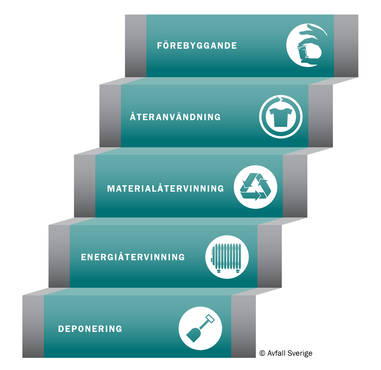 
I dokument används följande ansvarsfördelning:Kommunstyrelsen = RenhållarenTillsynsmyndighet = Norrhälsinglands miljö- och räddningsnämndAntaget av kommunfullmäktige 202X-XX-XXFöreskrifter om hantering om avfall under kommunalt ansvarFör varje kommun ska det enligt 15 kap 41 § Miljöbalken finnas en renhållningsordning som ska innehålla de föreskrifter om hantering av avfall som gäller för kommunen och en avfallsplan. I Hälsingland samverkar kommunerna för att bibehålla och utveckla en bra avfallshantering där kommuninvånare så långt möjligt ges samma rättvisa förutsättningar.  I varje kommuns skyldighet ingår att svara för avfall som kommunen ansvarar för enligt 15 kap 20 § Miljöbalken samlas in och transporteras till en behandlingsanläggning för att det ska omhändertas på bästa möjliga sätt för hälsa och miljö. De regler som styr detta anges i dessa föreskrifter. I föreskrifterna delegeras ansvar för att ge anvisningar och information som strävar till att uppfylla mål och regelverk.Föreskrifterna kompletteras med anvisningar och rekommendationer. I dessa anges hur man praktiskt går tillväga för att uppfylla föreskrifternas intentioner samt ge en bra arbetsmiljö åt de som arbetar med insamlingen av avfall under kommunalt ansvar. Ikraftträdande och övergångsbestämmelser: Dessa föreskrifter träder i kraft 20xx-xx-xx, då föreskrifter om avfallshantering för Nordanstigs kommun fastställd av kommunfullmäktige 2016-04-04, upphör att gälla. Beslut om undantag som fattats med stöd av tidigare föreskrifter om avfallshantering gäller tills den kommunala tillsynsmyndigheten beslutat annat. Inledande bestämmelser
(1-2 §§)Gällande lagstiftning1 § För kommunens avfallshantering gäller:Miljöbalken (1998:808) och avfallsförordningen (2020:614)regleringar om avfallshantering i förordningar utfärdade med stöd av miljöbalkenövriga författningar angående hantering av avfall, exempelvis arbetsmiljölagstiftning.Vid sidan av de författningar som anges i första stycket gäller dessa föreskrifter om avfallshantering i Nordanstigs kommun.Definitioner2 § Termer och begrepp som används i dessa föreskrifter har samma betydelse som i 15 kap. Miljöbalken och avfallsförordningen.Med avfall avses varje föremål eller ämne som innehavaren gör sig av med eller avser eller är skyldig att göra sig av med.Kommunen är enligt 15 kap. 20 a § miljöbalken skyldig att borttransportera det avfall som kommunen ansvarar för enligt 15 kap. 20 § miljöbalken. Den kommunala renhållningsskyldigheten omfattar avfallsslagen;kommunalt avfall, avloppsfraktioner och filtermaterial från enskilda avloppsanläggningar, som är dimensionerade för högst 25 personekvivalenter, om anläggningen endast används för a) hushållsspillvatten, eller b) spillvatten som till sin art och sammansättning liknar hushållsspillvatten, latrin från torrtoaletter och jämförliga lösningar, ochbygg- och rivningsavfall som inte producerats i en yrkesmässig verksamhet.Med fastighetsinnehavare avses fastighetsinnehavare enligt Fastighetstaxeringslagen 1 kap. 5 § (1979:1152). Med fastighetsinnehavare likställs i dessa föreskrifter nyttjanderättshavare.  Se också bilaga 1.Kommunens Ansvar (3-7 §§)3 § Kommunfullmäktige har gett uppdraget för att samla in och behandla avfall under kommunalt ansvar till kommunstyrelsen. Smärre ändringar i renhållningsordningen på grund av ändrad lagstiftning eller andra direktiv, som inte påverkar renhållningsordningens principiella utformning, beslutas av kommunstyrelsen. 4 § Renhållaren ansvarar för att all hämtning av avfall under kommunalt ansvar sker vid fastighetsgräns, gemensamt hämtställe, annan överenskommen plats eller av kommunstyrelsen anvisad plats.5 § Avgift tas ut i enlighet med av kommunfullmäktige fastställd avfallstaxa. 6 § För tillsynen över dessa föreskrifter ansvarar Norrhälsinglands miljö- och räddningsnämnd. 7 § Avfallsbehållare anskaffas och ägs av Renhållaren om inte annat anges i föreskrifterna. Fastighetsinnehavarens Ansvar (8-14 §§)8 § Fastighetsinnehavaren ska säkerställa möjligheter att sortera ut och hålla åtskilda de avfallsfraktioner som enligt dessa föreskrifter ska överlämnas till kommunen för borttransport. Borttransport ska ske så ofta att olägenhet för människors hälsa och miljön inte uppstår.9 § Ansvarig gentemot kommunen och dess renhållare gällande abonnemang och avgifter är alltid fastighetsinnehavaren. 10 § Fastighetsinnehavare till fastighet där avfall under kommunalt ansvar normalt uppkommer, ska ha ett abonnemang. Fastighetsinnehavare är skyldig att anmäla abonnemang till Renhållaren.Om en fastighet har flera innehavare ska dessa inom sig utse en huvudman som ansvarar för fastighetens renhållningsfrågor.  Kommunen har annars rätt att utse huvudman.Om en fastighet består av flera geografiskt skilda platser där avfall som kommunen ansvar för normalt uppkommer ska abonnemang finnas för varje sådan plats. Ändring av ägandeförhållanden för fastighet som påverkar abonnemanget, avfallshanteringen eller annan ändring som berör abonnemang eller avfallshantering ska snarast meddelas till kommunen.11 § Fastighetsinnehavare är skyldig att säkerställa att;Den eller de som bor i eller är verksam på fastigheten i erforderlig omfattning informeras om gällande föreskrifter och regler för avfallshantering.Avfall som kommunen ansvarar för sorteras enligt sorteringsanvisningar i bilaga 1, emballeras så att skada eller annan olägenhet inte uppkommer och lämnas till Renhållaren eller annan ansvarig (ex apotek, Elkretsen) på anvisat sätt om inte annat sägs i dessa föreskrifter. Avfallsbehållaren inte fylls mer än att den lätt kan tillslutas och att den inte blir så tung att det enligt renhållaren blir uppenbara svårigheter att flytta den. Innehållet i behållaren vid tömningstillfället är löst i kärlet och inte fastfruset eller på annat sätt fastsittande i kärletRenhållaren och av Renhållaren utsedd entreprenör har tillträde till de utrymmen i fastigheten där arbetet ska utföras. Nycklar, portkoder och dylikt som endast ger tillträde till avfallsutrymme ska lämnas till kommunen. Installationer för avfallshantering såsom behållare, avfallsskåp, avfallsutrymmen och enskild avloppsanläggning i fastigheten sköts, underhålls och rengörs så att hämtning underlättas och så att inte olägenhet för människors hälsa och miljö uppkommer. Transport- och dragväg fram till avfallsbehållarens/ enskilda avloppsanläggningens hämtnings- och tömningsplats hålls i lättframkomligt skick. Transportvägen ska röjas ex från snö, hållas halkfri och övriga hinder. Det är Renhållaren som avgör när detta uppfyllts. Väg och tomtmark som nyttjas vid hämtning dimensioneras och hålls i sådant skick att de är farbara för hämtningsfordon under av Renhållaren planerad hämtningstid. Det är Renhållaren som avgör när detta uppfyllts.12 § Om kraven i 11 § inte uppfylls och inte fastighetsinnehavaren åtgärdar bristerna, eller det finns risk att olägenhet för människors hälsa och miljön uppstår, har Renhållaren rätt att hämta avfallet vid tillfälle som renhållaren bestämmer mot en extra avgift för fastighetsinnehavaren enligt taxa.Vid skadegörelse på behållare orsakat av fastighetsinnehavaren äger renhållaren rätt att byta behållare mot avgift baserat på renhållarens självkostnadspris.Renhållaren har rätt att i behållare utföra kvalitetskontroll av sortering och emballering.Vid upprepad felsortering eller upprepat uteblivet avfall i kärl för källsortering har Renhållaren rätt att ändra abonnemangsform och avgift enligt gällande taxa. 13 § Behållare som anskaffas och ägs av fastighetsinnehavare ska vara anpassade till aktuellt hämtningssystem. Behållarens utformning, funktion och placering ska godkännas av Renhållaren. 14 § Samfällighet kan, efter godkännande av Renhållaren, iträda sig fastighetsinnehavarens ansvar om anläggningsbeslut dokumenterat i föreningens stadgar medger detta.Kärlavfall (15-17 §§)Hämtningsområden15 § Kommunen utgör ett hämtningsområde.Hämtningsintervall16 § Hämtning utförs, i den ordning som Renhållaren bestämmer. 17 § Kärl- och säckavfall innehållande matavfall hämtas minst en gång varannan vecka året om från permanentbostäder, verksamheter och fritidsbostäder (perioden från vecka 16 till och med vecka 41).Hämtning utöver vad som anges i föreskrifterna utförs mot avgift enligt taxa.Avfall från enskilda avlopps-anläggningar (18-24 §§)18 § Fastighetsinnehavare ansvarar för avloppsanläggningens och fettavskiljarens anskaffning, skötsel och underhåll. Fastighetsinnehavaren är skyldig att vidta erforderliga åtgärder för att skydda sin anläggning från skador vid tömning.Fastighetsinnehavaren ansvarar för att anläggningar ska vara lätt tillgängliga för tömning och tömningsplats ska vara utmärkt så att chauffören enkelt kan hitta anslutningspunkt. Fastighetsinnehavaren ansvarar för att lock till anläggning är barnsäker och att locket inte väger över 15 kg eller högst 35 kg om det är försett med handtag och går att dra undan såvida inte särskilda skäl föreligger. Fastighetsinnehavaren ska tillhandahålla instruktioner som behövs i samband med tömning.19 § Tömning ska ske så ofta att god funktion och syfte upprätthålls.20 § Vid nyanläggning får avstånd mellan uppställningsplats för slambil och anslutningspunkt inte överstiga 20 meter. Höjdskillnaden mellan fordonets uppställningsplats och botten på anläggningen ska vara mindre än 6 meter såvida inte särskilda skäl föreligger.Slamavskiljare och sluten tank21 § Tömning av slamavskiljare med ansluten WC ska ske minst en gång per år för permanentbostäder.Tömning av slamavskiljare med ansluten WC ska ske minst en gång vartannat år för fritidshus.Tömning av slamavskiljare för bad-, disk- och tvättvatten ska ske minst vartannat år.Tömning av sluten tank ska ske minst vart tredje år. Renhållaren har rätt att lämna kvar vattenfasen i slamavskiljaren efter verkställd slamtömning.Minireningsverk22 § Slam från minireningsverk ska tömmas i enlighet med gällande tillstånd och leverantörens anvisningar för anläggningen.Vid installation av minireningsverk ansvarar fastighetsinnehavaren/nyttjanderättshavaren för att lämna tömningsinstruktioner gällande anläggningen till Renhållaren. Innan installation ska fastighetsinnehavaren försäkra sig om att det är möjligt att tömma minireningsverket genom Renhållarens försorg.Fosforfällor 23 § Filtermaterial från fosforfällor och andra jämförbara filter ska tömmas i enlighet med gällande tillstånd och leverantörens anvisningar för anläggningen.Efter hämtning av uttjänt filtermaterial från fosforfällor ska nytt filtermaterial tillföras anläggningen genom fastighetsinnehavarens försorg.Vid nyanläggning ska placering och utformning samrådas med Renhållaren.Fettavskiljare24 § Fettavskiljare ska tömmas så ofta att god funktion upprätthålls och att olägenhet för allmän VA - anläggning samt människors hälsa och miljö inte uppkommer. Tömning ska ske enligt tillstånd för anläggningen eller minst en gång per år.Latrin (25 §)25 § För latrin får endast behållare som godkänts av Renhållaren användas. Latrinbehållare tillhandahålls av Renhållaren mot särskild ersättning. Latrinkärl lämnas till Renhållaren vid anvisad plats. Trädgårdsavfall (26 §)26 § Kompostering av trädgårdsavfall på den egna fastigheten är tillåten utan särskild anmälan under förutsättning att det kan ske utan olägenhet för omgivningen. Torrt trädgårdsavfall som inte nyttjas för kompostering får eldas om det kan ske utan olägenhet och inte strider mot författning eller eldningsförbud. Regler om eldning av trädgårdsavfall finns i kommunens hälsoskyddsföreskrifter. Meddelandeärenden (27-30 §§)Generella regler27 § Meddelande om en förändring i abonnemanget enligt 28-30 §§ lämnas till Renhållaren. Bekräftelse delges som kvittens på mottagen anmälan. Vid förfarande hos fastighetsinnehavaren som avviker från angiven anmälan upphävs undantaget. Meddelande ska vara skriftlig och gälla fastighetsinnehavare i samtliga meddelandeärenden (28-30 §§). Skyldighet att betala grundavgift kvarstår i meddelandeärenden (28-30§).Delat kärl28 § Upp till tre fastighetsinnehavare kan få dela kärl. För delat kärl krävs att parterna är överens, att bostadshusen är närbelägna, att avfallet ryms i ordinarie kärl för villahushåll/fritidshus, samt att parterna har samma typ av hämtningsabonnemang. Uppehåll i hämtning kärlavfall29 § Uppehåll i hämtning kan begäras om fastigheten inte kommer att nyttjas alls under en sammanhängande tid av minst fyra månader för permanentbostäder och minst hela hämtningssäsongen för fritidshus. Meddelande ska ha inkommit senast en månad innan avsedd uppehållsperiod eller före vecka 16 för fritidshus. Uppehåll gäller i max ett år och en period. Skyldighet att betala grundavgift kvarstår.Uppehåll i hämtning slam30 § Uppehåll i hämtning kan begäras om fastigheten inte kommer att nyttjas alls under en sammanhängande tid av ett år. Begäran ska ha inkommit senast en månad innan avsedd uppehållsperiod. Innan uppehåll träder ikraft ska tömning av slamavskiljare ske. Uppehåll gäller i max ett år och en period. Prövningsärenden (31-36 §§)Generella regler31 § Dispenser från föreskrifter kräver ansökan till Tillsynsmyndighet. Ansökan om dispens inges till miljönämnden av fastighetsinnehavare. Beviljande av dispens kräver att ingen olägenhet uppkommer för människors hälsa eller miljön och att särskilda skäl föreligger.Vid förfarande hos fastighetsinnehavare som avviker från beslutad dispens kan Tillsynsmyndigheten upphäva meddelat beslut. Skyldighet att betala grundavgift kvarstår i samtliga prövningsärenden exklusive §36.Eget omhändertagande 32 § Matavfall får omhändertas i skadedjurssäker behållare efter skriftlig ansökan till Norrhälsinge miljökontor på den egna fastigheten om det kan ske utan olägenhet för människors hälsa och miljö.  Eget omhändertagande av slam, filtermaterial från fosforfälla och andra avloppsfraktioner kan medges efter skriftlig ansökan till Norrhälsinge miljökontor som då gör en särskild prövning.Utsträckt hämtningsintervall slamavskiljare33 § Utsträckt hämtningsintervall för slam från enskilda avloppsanläggningar med slamavskiljare kan medges om belastningen är låg och anläggningen uppfyller gällande krav på rening.  Hämtningsintervall på maximalt dubbel tid mot ordinarie hämtningsintervall kan beviljas. Beslut om förlängt hämtningsintervall gäller i max fyra år. Befrielse från skyldigheten att överlämna kärlavfall under kommunalt ansvar till kommunen34 § Befrielse från hämtning av kärlavfall kan sökas om fastigheten inte kommer att nyttjas alls under en sammanhängande tid av minst fyra månader för permanentbostäder och minst hela hämtningssäsongen för fritidshus. Ansökan ska ha inkommit senast en månad innan avsedd uppehållsperiod eller före 15 april för fritidshus. Befrielse gäller i max fem år.Befrielse från hämtning slam35 § Befrielse från hämtning av slam kan sökas om fastigheten inte kommer att nyttjas alls under en sammanhängande tid av ett år. Ansökan ska ha inkommit senast en månad innan avsedd uppehållsperiod. Befrielse gäller i max fem år. Befrielse från avfallshantering 36 § Fastighetsinnehavare som kan påvisa att avfall inte uppstår eller själv kan ta hand om allt sitt avfall under kommunalt ansvar på ett sätt som är betryggande för människors hälsa och miljön, kan efter ansökan till Tillsynsmyndigheten om det finns särskilda skäl, befrias från skyldigheten att lämna avfall till kommunen för transport, bortskaffande och återvinning.Beslut gäller i max tio år. Annat avfall än avfall under kommunalt ansvar (37-39 §§)37 § Den som yrkesmässigt bedriver verksamhet där det uppstår annat avfall än avfall under kommunalt ansvar, ska på begäran lämna uppgifter till Tillsynsmyndigheten i fråga om avfallets art, sammansättning, mängd och hantering.38 § Den som yrkesmässigt tillverkar, till Sverige för in eller säljer en förpackning eller en vara som är innesluten i en sådan förpackning, ska på begäran lämna uppgifter till Tillsynsmyndigheten i fråga om förpackningsavfallets art, sammansättning, mängd och hantering.39 § Den som är innehavare av en hamn ska lämna uppgifter om behovet av avfallshantering till kommunen. Utvecklingsarbete (40 §)40 § Renhållaren har rätt att bedriva utvecklingsarbete för att uppfylla avfallsplanens intentioner vad gäller minskning av avfallsmängder och minskad miljöpåverkan. Arbetet kan innefatta exempelvis:HämtningsintervallGemensamma hämtställenInförande av nya avfallsfraktionerAlternativa hämtningssätt och avfallslösningarBilaga 1. SorteringsanvisningarSorteringsanvisningarna måste anpassas lokalt.Tänk på att det som du tänker kasta kanske kan vara till glädje för någon annan. Lämna gärna till återbruk. Nedanstående avfallsfraktioner sorteras alltid ut separat. Emballera avfallet noggrant enligt Renhållarens anvisningar så att inte skada, arbetsmiljöproblem eller annan olägenhet uppkommer. Mera om sortering finns i sorteringsguiden på kommunens hemsida. 
Utförligare sorteringsanvisningar finns på kommunens hemsida https://nordanstig.se/renhallning. AvfallsslagHanteringBatterierBatterier sorteras alltid ut från övrigt avfall och lämnas på återvinningscentral, återvinningsstation, på särskilda inlämningsplatser eller hos återförsäljareBilbatterierLämnas upprättstående till återvinningscentralDeponirestDeponirest är allt som inte kan förbrännas eller återvinnas. Deponirest lämnas på återvinningscentral.El – och elektronikavfallEl – och elektronikavfall sorteras alltid ut från övrigt avfall och lämnas på Återvinningscentral, på särskilda inlämningsplatser eller hos återförsäljare. Större Elavfall kan hämtas vid fastighetsgräns efter beställning. Farligt avfallFarligt avfall sorteras alltid ut från övrigt avfall utan att blandas eller spädas ut och lämnas på Homons återvinningscentral eller via kommunens mobila insamling. Farligt avfall ska alltid vara tydligt märkt med uppgift om innehåll.FettFett och frityr- eller matolja får ej spolas ned i avloppet utan ska lämnas enligt Renhållarens anvisningar.Förpackningar  Förpackningar lämnas på återvinningsstation eller vid någon av återvinningscentralerna. Förpackningar och sorteras alltid ut från övrigt avfall.GrovavfallGrovavfall är avfall från hushåll som är för stort för att rymmas i sopkärlet. Grovavfall ska sorteras enligt anvisningar och lämnas på återvinningscentral eller hämtas vid fastighetsgräns efter beställning.Kärlavfall; brännbart restavfallBrännbart restavfall är kommunalt avfall som inte ingår i någon annan fraktion, är brännbart och tillräckligt litet för att rymmas i soppåsen. Brännbart restavfall läggs i kärlet för brännbart restavfall och emballeras så att avfallet innesluts väl.Varm aska, slagg, frätande ämnen eller ämnen som kan förorsaka antändning får ej läggas i kärl/säck. Detsamma gäller trädgårdsavfall, byggnadsavfall, jord, sten eller dylikt.Kärlavfall; matavfallMatavfall är matrester och rester från tillagning. Matavfallet kan, efter att kommunen infört separat insamlingssystem för matavfall, sorteras i speciella kärl och papperspåsar som tillhandahålls av kommunen och är anpassade för ändamålet.Matavfall kan också, efter meddelande till Renhållaren och Norrhälsinge miljökontor, komposteras på den egna fastigheten. LäkemedelSka lämnas till apotekReturpapperReturpapper lämnas på återvinningsstation eller vid fastigheten i särskilda behållare avsedd för Returpapper. Returpapper sorteras alltid ut från övrigt avfall. Stickande och skärande avfallSka förpackas i skyddande hölje innan det läggs i avfallskärlet. Sprutor och kanyler ska läggas i speciell behållare som apoteken tillhandahåller.Större djur och JaktavfallSlaktbiprodukter som uppstår vid jakt kan lämnas vid fallplatsen. Gällande föreskrifter från Jordbruksverket och lokala föreskrifter ska beaktas.TextilTextilavfall lämnas vid särskilda insamlingsplatser på kommunens återvinningscentraler.TrädgårdsavfallTrädgårdsavfall lämnas vid återvinningscentral eller komposteras på den egna fastigheten.